Name:____________________________________________________________________________     Period:_________Study Guide for Unit 2, Unit 3 and Unit 4Unit 2 (Chapter 3) Solving EquationsSolve for . Check your solution.Unit 3 (Chapter 4) Linear SystemsExplain what the solution to a system of equations is.What are the 4methods we used to solve linear systems?Practice using each method by deciding which method is best used for these problems.I want to get gym membership but I am not sure which one to get. There are 2 gyms close to our house. Planet Fitness and Anytime Fitness. Planet Fitness is doing a Memorial Day sale of $10 a month and $100 initial payment which they will donate to a charity of your choice. Anytime Fitness is not running a sale right now. Their plan is $60 a month but with no initial fee. When will these memberships be the same price?Write the two equations that represent the total cost for a gym membership at Planet Fitness and at Anytime Fitness. Write let statements to define what  and stand for.Solve using the graphing method and one algebraic method. Did you get the same answer? At how many months? What is the cost?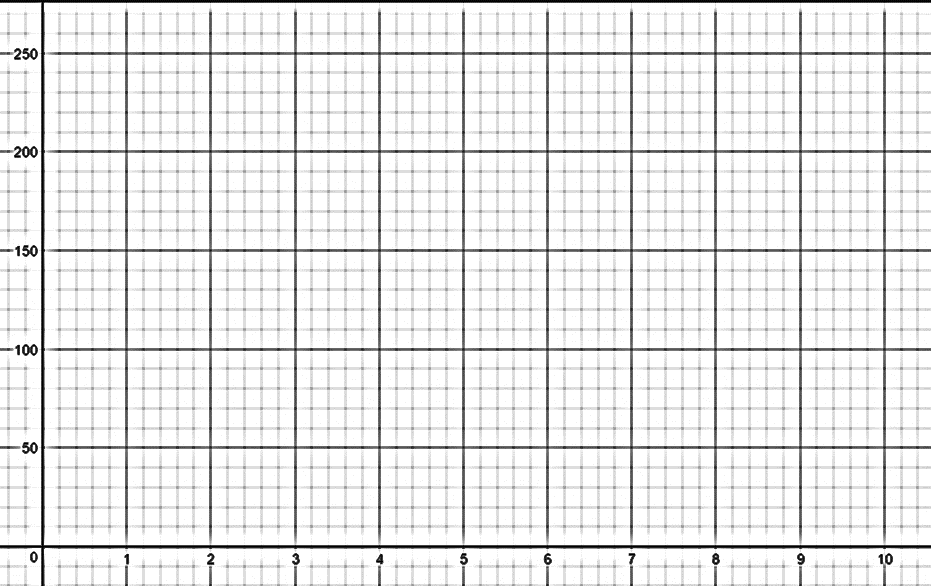 If I only want to go to the gym for the first 4 months, which gym membership should I get? Why?Unit 4 (Chapter 9 section 2) Linear InequalitiesWhen graphing inequalities in one-variable, when do you use an open circle? When graphing inequalities in one-variable, when do you use an close circle?When do you flip the inequality symbol?When graphing inequalities in two-variables, when do you use a dashed line?When graphing inequalities in two-variables, when do you used a solid line?How do you know which side to shade?Solve the inequalities. Then graph the solution set on the number line.Solve the system of inequalities by graphing.Camille is selling bracelets and earrings to make money for her summer vacation plans. The bracelets cost $2 and the earrings cost $3. She needs to make at least $500 to afford her summer plans. Let y = number of bracelets sold and x = number of earrings sold. Create and graph the inequality that this situation represents. Choose 3 points within the solution set and explain what each point is representing and if it is a viable solution.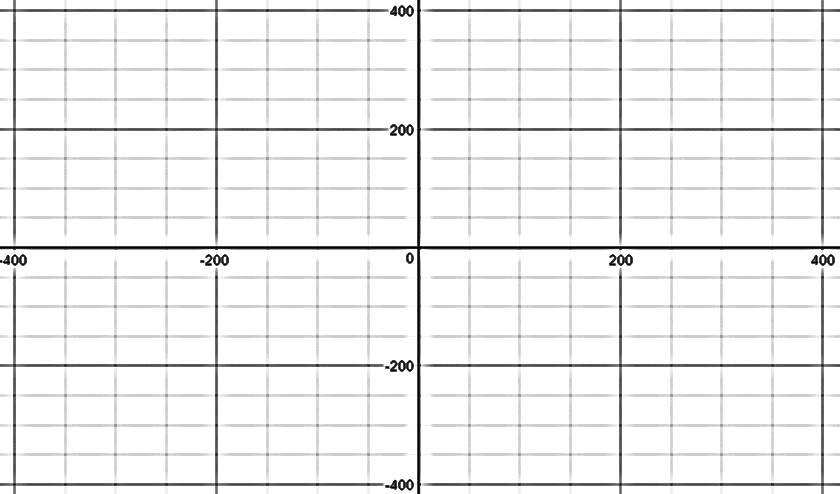 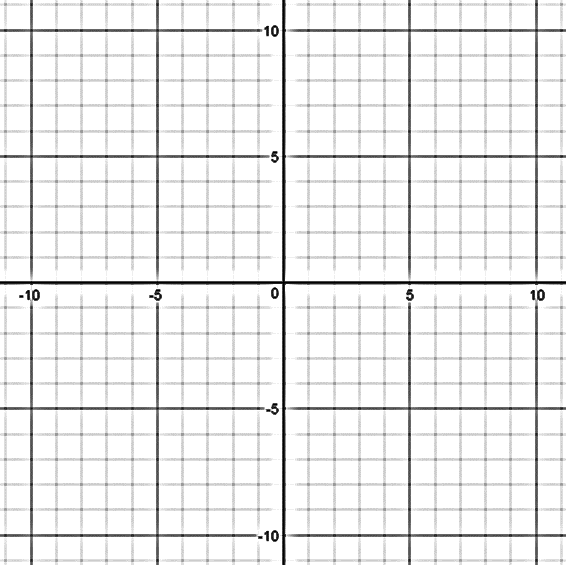 Let Let Planet Fitness:Anytime Fitness: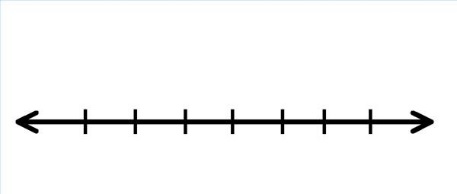 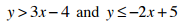 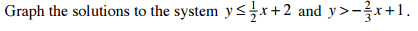 